LARGE LOAD SUBSYNCHRONOUS SURVEY r4The location for your proposed load is considered susceptible to nearby series capacitors.  This survey helps ERCOT determine whether a Subsynchronous Oscillation (SSO) study is required and the level of modeling detail needed.  If your plans change you must contact ERCOT and submit an updated form.Please answer below using drop-down boxes (click on the word ‘Select’ and a drop-down button  will appear).  Feel free to add comments after the boxes.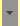 Submit to your TSP contact and largeloadinterconnection@ercot.com and  Jonathan.Rose@ercot.com .Load name and/or IDSpecify load location and interconnection voltageLoad customer email contactWill the load require new transmission transformers (e.g. 345 kV to 34.5 kV) or utilize existing transformers?  If existing, specify the station name.Provide estimated load percentagesPower Electronic / Computer: Air-Conditioning Compressor: Fans / Pumps / Motor: For datacenter loads, will the data center be fed through an uninterruptible power supply (UPS)?  Does the UPS have the ability to condition incoming power (e.g. if the incoming voltage is too high or low, the UPS will condition it rather than switch over to a backup energy source)?  For datacenter loads, specify the approximate wattage and voltage of an individual unitE.g. 3000 watts, 240 voltsHow will your facility correct the power factor at the point of interconnection?  (Even if the individual loads are unity power factor, step-down transformers will cause the facility to absorb reactive power.)Please provide the following documents.  If not currently available, provide an estimate when they may be available.  If unable to obtain, provide a description of attempts made.  Items b – e apply only to datacenter computer power supplies.High level one-line of electrical distributionModel/brand of computer power suppliesPhotograph of computer power supply circuit boardSchematic of computer power supplySPICE electrical model(Provide as separate attachments.)Notes  